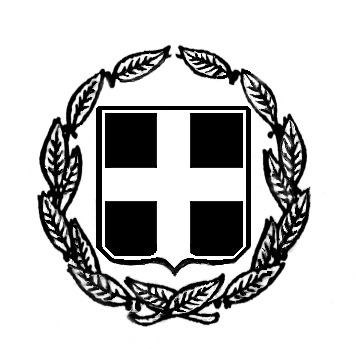 Θέμα :  ΑΠΑΝΤΗΣΕΙΣ ΣΤΟ ΑΙΤΗΜΑ ΠΑΡΟΧΗΣ ΔΙΕΥΚΡΙΝΗΣΕΩΝ ΕΠΙ  ΤΗΣ ΔΙΑΚΗΡΥΞΗΣ ΤΟΥ ΔΙΑΓΩΝΙΣΜΟΥ “ΥΠΗΡΕΣΙΕΣ ΔΙΚΤΥΟΥ ΚΟΙΝΩΝΙΚΗΣ ΦΡΟΝΤΙΔΑΣ ΔΗΜΟΤΩΝ «eΒΟΗΘΕΙΑ ΣΤΟ ΣΠΙΤΙ»”Ερώτημα 1ο. Αναφερόμαστε στις  Ειδικές Συσκευές Μόντεμ μεταφοράς δεδομένων – gateway και συγκεκριμένα στη απαιτούμενη ποσότητα που ο υποψήφιος ανάδοχος οφείλει να προσφέρει.  Συγκεκριμένα, όπως αναφέρετε στο Μέρος Α΄ παράγραφος Α3.3.2 Λειτουργική Ενότητα «Υποσύστημα Παρακολούθησης και Φροντίδας», στο σημείο «Απομακρυσμένοι Χρήστες (Ηλικιωμένοι ΑΜΕΑ)» «Σε ότι αφορά τις ιατρικές συσκευές μέτρησης πίεσης-γλυκόζης ο χρήστης (ηλικιωμένο άτομο ή άτομο με ειδικές ανάγκες) θα χρησιμοποιεί την συσκευή ανά τακτά χρονικά διαστήματα και οι μετρήσεις μέσω gateway θα καταλήγουν στο Υποσύστημα Πρωτοβάθμιας Υγείας και τον Ηλεκτρονικό Φάκελο του Δημότη (Εφαρμογή Διαχείρισης Εξυπηρετούμενων).» που υποδηλώνει ότι για κάθε αισθητήρα πίεσης και γλυκόζης απαιτείται και η προσφορά ενός gateway. Δεδομένου ότι οι απαιτούμενοι Ειδικοί Αισθητήρες Μέτρησης Πίεσης και Γλυκόζης είναι 25, θα έπρεπε και τα ζητούμενα gateways να είναι 25. Παρακαλούμε  όπως επιβεβαιώσετε ότι τα ζητούμενα gateways είναι πράγματι 25 -και όχι 50 που κατά την γνώμη μας εκ παραδρομής αναφέρονται στη διακήρυξη- άλλως να μας ενημερώσετε για ποιο σκοπό θα χρησιμοποιηθούν τα πρόσθετα gateways.Απάντηση 1η . Σύμφωνα με την διακήρυξη οι Ειδικοί Αισθητήρες Μέτρησης Πίεσης και Γλυκόζης είναι 25 και τα ζητούμενα gateways είναι 50.Ερώτημα 2ο . Στο Μέρος Α΄, στην παράγραφο «Α2.1 Αντικείμενο του Έργου» , αναφέρονται πως απαιτούνται δύο (2) Έξυπνες Συσκευές (laptop) όπως και στο σημείο «Α3.3.2 Λειτουργική Ενότητα Υποσύστημα Παρακολούθησης και Φροντίδας», στην ενότητα  «λειτουργία υποσυστήματος», αναφέρει ότι «Τα στελέχη του Προγράμματος «Βοήθεια στο Σπίτι» θα εφοδιαστούν με 2 Αυτόνομα σετ συσκευών Ιατρικής Παρακολούθησης , τα οποία θα διασυνδέονται με2 Έξυπνες Συσκευές (laptop)». Αντίθετα όμως, στο Μέρος Γ της διακήρυξης και ειδικότερα στον πίνακα συμμόρφωσης «Β9.3 Έξυπνες Συσκευές – Laptop»  αναφέρεται ότι απαιτούνται 10 τεμάχια. Στο Μέρος Α΄, στην παράγραφο «Α2.1 Αντικείμενο του Έργου» , αναφέρονται πως απαιτούνται δύο (2) Έξυπνες Συσκευές (laptop) όπως και στο σημείο «Α3.3.2 Λειτουργική Ενότητα Υποσύστημα Παρακολούθησης και Φροντίδας», στην ενότητα  «λειτουργία υποσυστήματος», αναφέρει ότι «Τα στελέχη του Προγράμματος «Βοήθεια στο Σπίτι» θα εφοδιαστούν με 2 Αυτόνομα σετ συσκευών Ιατρικής Παρακολούθησης , τα οποία θα διασυνδέονται με2 Έξυπνες Συσκευές (laptop)». Αντίθετα όμως, στο Μέρος Γ της διακήρυξης και ειδικότερα στον πίνακα συμμόρφωσης «Β9.3 Έξυπνες Συσκευές – Laptop»  αναφέρεται ότι απαιτούνται 10 τεμάχια. Θεωρούμε ότι η αναφορά περί ζητούμενων 10 τεμαχίων στον πίνακα συμμόρφωσης Β.3.9 είναι εκ παραδρομής (αφού για την λειτουργία των δύο αυτόνομων σετ συσκευών Ιατρικής Παρακολούθησης απαιτούνται αντίστοιχα και δύο laptop). Παρακαλούμε όπως επιβεβαιώσετε ότι η ορθή ποσότητα των ζητούμενων έξυπνων συσκευών – laptop είναι δύο (2).Απάντηση 2η .Η ορθή ποσότητα είναι δύο (2)Ερώτημα 3ο   Στο Μέρος Α΄, στην ενότητα «Α3.3.2 Λειτουργική Ενότητα «Υποσύστημα Παρακολούθησης και Φροντίδας» , στην ενότητα λειτουργία υποσυστήματος αναφέρεται ότι «Όσο αφορά στις συσκευές θέσης-πτώσης αυτές θα ενημερώνουν την κεντρική εφαρμογή εντοπισμού θέσης μέσω GPRS/3G δικτύου». Κατά συνέπεια για την λειτουργία αυτών των συσκευών είναι απαραίτητη –πέρα από τις συσκευές – και η προμήθεια καρτών sim (data & voice). Παρόλα αυτά,  δεν υπάρχει αντίστοιχη αναφορά στους πίνακες συμμόρφωσης για απαίτηση καρτών sim καθώς και αντίστοιχα δεν υπάρχει αναφορά για απαίτηση για συνδέσεις dsl για την λειτουργία των gateways. Παρακαλούμε να επιβεβαιώσετε ότι η προμήθεια των συνδέσεων dsl (για τα gateways) και καρτών sim (για τις συσκευές θέσης-πτώσης) δεν αποτελούν υποχρέωση του αναδόχου αλλά θα καλυφθούν με δαπάνες του φορέα.Απάντηση 3η .Ναι δεν αποτελούν υποχρέωση του αναδόχου αλλά θα καλυφθούν με δαπάνες του φορέα.Ερώτημα 4ο  Στο Μέρος Α΄, Λειτουργική Ενότητα «Υποσύστημα Παρακολούθησης και Φροντίδας», στο σημείο «Στελέχη Προγράμματος - Βοήθεια στο Σπίτι», αναφέρεται ότι «τα στελέχη του Προγράμματος «Βοήθεια στο Σπίτι» θα εφοδιαστούν με 2 Αυτόνομα σετ συσκευών Ιατρικής Παρακολούθησης , τα οποία θα διασυνδέονται με  Έξυπνες Συσκευές (laptop), με ειδικευμένο λογισμικό λήψης βιολογικού σήματος και θα πραγματοποιούν μετρήσεις σημαντικών βιολογικών παραμέτρων σε συμμετέχοντες στο Πρόγραμμα και σε άλλους Δημότες, στους οποίους είτε δεν έχουν παρασχεθεί συσκευές και gateways, είτε δεν είναι σε θέση να μετακινηθούν ή να προσέλθουν από μόνοι τους σε μονάδες πρωτοβάθμιας υγείας. Συγκεκριμένα οι 2 πολυσυσκευές με τις οποίες θα εξοπλιστούν τα στελέχη του Προγράμματος «Βοήθεια στο Σπίτι» θα πρέπει να έχουν τη δυνατότητα μέτρησης των ακόλουθων φυσιολογικών παραμέτρων:Πίεση του αίματοςΚανονικότητα καρδιακού ρυθμού (regularity)Κορεσμό οξυγόνου (SpO2)Αναπνευστικό ρυθμό (respiratory rate), καθώς καιΕπίπεδο ΓλυκόζηςΕπιπρόσθετα, στο Μέρος Γ’ της διακήρυξης και ειδικότερα στον αντίστοιχο πίνακα συμμόρφωσης «Β9.2 Αυτόνομα σετ συσκευών Ιατρικής Παρακολούθησης», γίνεται και πάλι αναφορά σε Αυτόνομα σετ συσκευών.  Κατά συνέπεια, είναι σαφές ότι για τις συσκευές Ιατρικής Παρακολούθησης απαιτείται – ή τουλάχιστον θεωρείται ως αποδεκτή –  λύση αποτελούμενη από αυτόνομες συσκευές μέτρησης των παραπάνω φυσιολογικών παραμέτρων οι οποίες θα συνθέτουν  το σετ ιατρικής παρακολούθησης. Είναι σαφές ότι η λύση αυτόνομων συσκευών είναι προτιμητέα αφού διασφαλίζει μεγαλύτερη αυτονομία και ευχρηστία -συγκριτικά με μια πολυσυσκευή (όλα σε 1)-διότι σε περίπτωση βλάβης ή δυσλειτουργίας  της πολυσυσκευής δεν είναι δυνατή καμία μέτρηση (π.χ. μέτρηση πίεσης, θερμοκρασίας, αναπνοές κτλ) μέχρι να επισκευαστεί η πολυσυσκευή, ενώ στην περίπτωση αυτόνομου σετ συσκευών ακόμα και σε περίπτωση βλάβης κάποιας από τις μετρητικές συσκευές, είναι δυνατή η μέτρηση των υπολοίπων παραμέτρων. Παρακαλούμε όπως επιβεβαιώσετε ότι η προσφορά  για τις συσκευές Ιατρικής Παρακολούθησης λύσης αποτελούμενης από αυτόνομες συσκευές μέτρησης των ζητούμενων φυσιολογικών παραμέτρων (οι οποίες θα συνθέτουν  το σετ ιατρικής παρακολούθησης) είναι αποδεκτή.  Απάντηση 4η .Ναι είναι αποδεκτές οι αυτόνομες συσκευές αρκεί ο ιατροτεχνολογικός εξοπλισμός τους να τηρεί τους όρους της διακήρυξης Β.9.2.Σας ενημερώνουμε επίσης ότι δεν πρόκειται να δοθεί παράταση.Στη διάθεσή σας για τυχόν διευκρινήσεις.EΛΛΗΝIΚΗ ΔΗΜΟΚΡΑΤIΑΠΕΡΙΦΕΡΕΙΑ ΝΟΤΙΟΥ ΑΙΓΑΙΟΥΔΗΜΟΣ ΚΩ Δ/ΣΗ Προγραμματισμού, Οργάνωσης & ΠληροφορικήςΤμήμα Πληροφορικής & Επικοινωνιών.Τηλ: 2242360404Προς: Κάθε ενδιαφερόμενοFax: 2242021341Ηλεκ. Ταχυδρομείο : s.gikas@kos.grΠρόσωπο Επικοινωνίας :Γκίκας ΣταύροςΘεωρήθηκεΟ Προϊστάμενος Προγραμματισμού, Οργάνωσης & ΠληροφορικήςΟ ΣυντάξαςΓεωργαντής ΝεκτάριοςMsc, Μηχανικός Η/Υ & ΠληροφορικήςΓκίκας ΣταύροςΠρογραμματιστής - Αναλυτής Η/Υ.